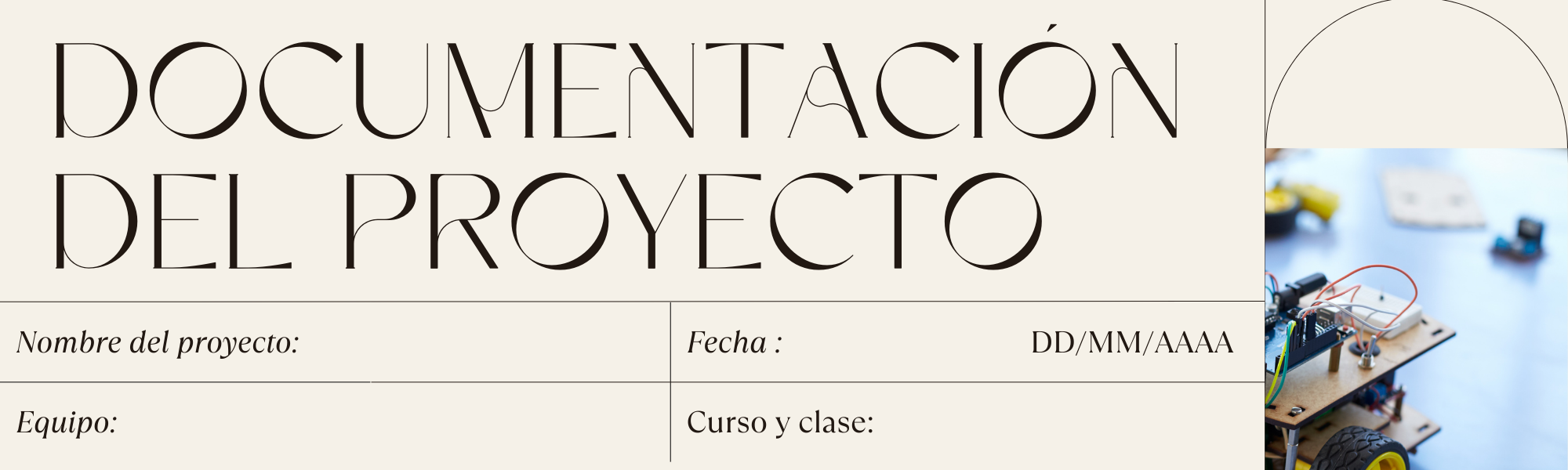 Resumen
Aspectos específicos del proyecto
Calendario del proyecto
Conclusión
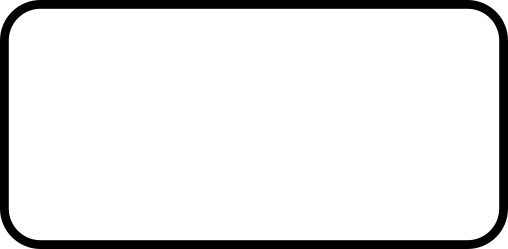 Añade un pie de foto para explicar el boceto.
Antecedentes
Escribe una breve historia del proyecto, empezando por la justificación o el problema que pretende resolver.
Objetivos
Enumera aquí los objetivos del proyecto
Añada tantas viñetas como sea necesario
Público objetivo
Describe a los usuarios que se beneficiaron del proyecto.
Elementos que incluye
Materiales con los que trabajar
Esquema de funcionamiento
Exploraciones y decisiones
Describe los enfoques considerados, las decisiones finalmente tomadas y por qué.
Tarea o Entregable 
Responsable
Fecha de finalización
Notas
Escribe aquí el proceso o resultado
Añade el nombre de la persona que lo supervisó
DD/MM/AAAA 
Incluye cualquier detalle relevante
Resultados del proyecto
Describe aquí el impacto del proyecto. Puedes utilizar gráficos o cuadros para ilustrar los resultados cuantitativos.
Recomendaciones
Anota cualquier punto de aprendizaje o próximos pasos para el equipo.
Recursos
Enlaza aquí cualquier documento o archivo importante.
